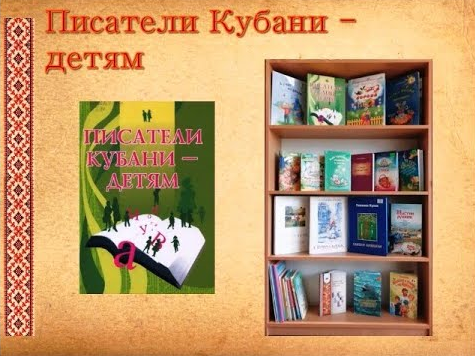 КУЛЬТУРА   ДЛЯ   ШКОЛЬНИКОВ        В    рамках   культурно – образовательного    проекта   «Культура   для школьников»  МБУ   «Атаманская   поселенческая   библиотека»  20.06.23г. подготовила для детей- участников летней детской площадки литературный    час «Кубанские писатели детям».  В ходе мероприятия ребята ознакомились   с  известными   кубанскими   детскими   писателями  и их творчеством.  Это:         Архипов В.А.,   Бирюк Л.Д.,   Зубенко И.А.,    Кузнецов Ю.П.   Кулик Т.И.              Макарова С.Н.,   Мирошникова Л.К.,   Пошагаев Г.Г.  Ребята с большим желанием  слушали     данную информацию    т.к.  о   многих  писателях  они слышали впервые.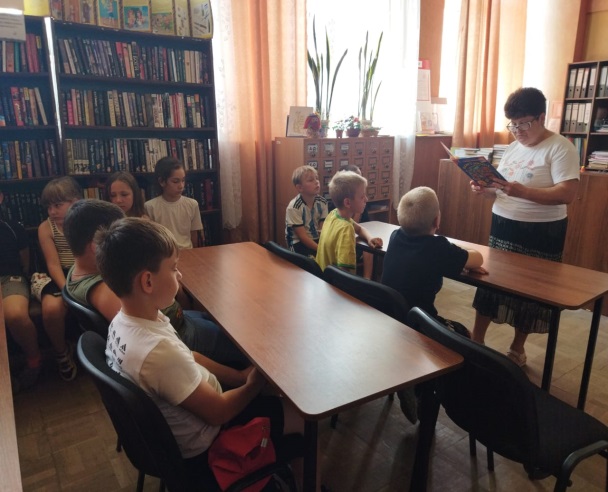 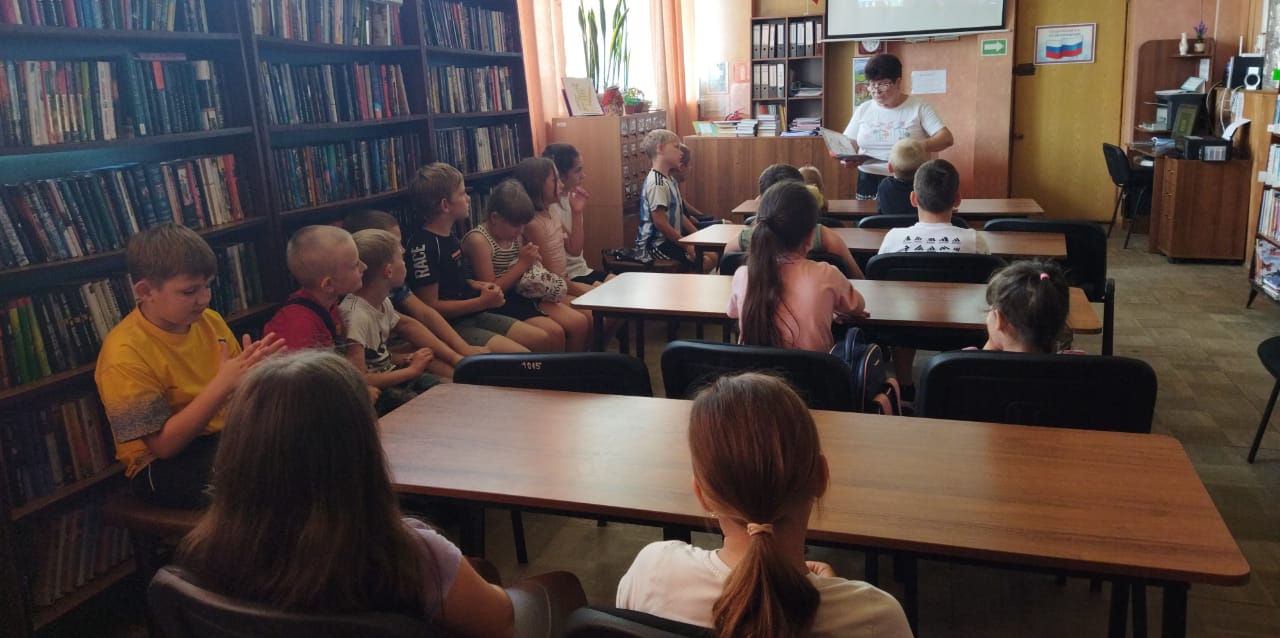 